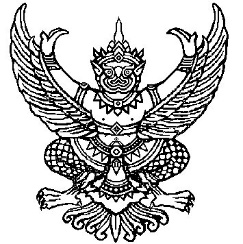 ประกาศ องค์การบริหารส่วนตำบลนาโพธิ์เรื่อง แก้ไขประกาศประกวดราคาจ้างก่อสร้างโครงการขุดลอกโนนวัดเก่า หมู่ที่ 9 บ้านหนองหญ้ารังกา ตำบลนาโพธิ์ ด้วยวิธีประกวดราคา อิเล็กทรอนิกส์ (e-bidding)ตามประกาศขององค์การบริหารส่วนตำบลนาโพธิ์ เรื่องประกวดราคาจ้างก่อสร้างโครงการขุดลอกโนนวัดเก่า หมู่ที่ 9 บ้านหนองหญ้ารังกา ตำบลนาโพธิ์ ด้วยวิธีประกวดราคา อิเล็กทรอนิกส์ (e-bidding) ลงวันที่ 24 สิงหาคม 2563 เป็นเงินทั้งหมด 772,800 บาท (เจ็ดแสนเจ็ดหมื่นสองพันแปดร้อยบาทถ้วน) ซึ่งกำหนดขอซื้อเอกสารประกวดราคาด้วยอิเล็กทรอนิกส์ ตั้งแต่วันที่ 24 สิงหาคม 2563 ถึงวันที่ 28 สิงหาคม 2563 และกำหนดยื่นข้อเสนอและเสนอราคาทางระบบจัดซื้อจัดจ้างภาครัฐด้วยอิเล็กทรอนิกส์ ในวันที่ 31 สิงหาคม 2563 ระหว่างเวลา 08.30 น. ถึง 16.30 น.เนื่องจากขอแก้ไขประกาศเอกสารสอบราคาเลขที่ 1/2563 เรื่องประกาศประกวดราคาจ้างก่อสร้างโครงการขุดลอกโนนวัดเก่า หมู่ที่ 9 บ้านหนองหญ้ารังกา ตำบลนาโพธิ์ ด้วยวิธีประกวดราคา อิเล็กทรอนิกส์ (e-bidding) ข้อ 3 หลักฐานการยื่นข้อเสนอ         (4) เอกสารเพิ่มเติมอื่นๆ               (4.3) หนังสือรับรองของวิศวกรควบคุมการก่อสร้าง โดยองค์การบริหารส่วนตำบลนาโพธิ์จะถือว่าไม่เป็นเอกสารสำคัญในการยื่นพิจารณาผลมีหรือไม่มีก็ได้   (4.4) หนังสือรับรองของข่างผู้ควบคุมการก่อสร้าง โดยองค์การบริหารส่วนตำบลนาโพธิ์จะถือว่าไม่เป็นเอกสารสำคัญในการยื่นพิจารณาผลมีหรือไม่มีก็ได้ข้อ 12 มาตรฐานฝีมือช่าง     (12.1) วิศวกรสามัญ ขอแก้ไขเป็น ปวส. สาขาก่อสร้างหรือสาขาโยธา ดังนั้น องค์การบริหารส่วนตำบลนาโพธิ์จึงขอแก้ไขประกาศเอกสารประกวดราคาจ้างก่อสร้างด้วยการประกวดราคาอิเล็กทรอนิกส์ (e-bidding) เลขที่ 1/2563 ลงวันที่ 24 สิงหาคม 2563		ประกาศ ณ วันที่ 28 สิงหาคม 2563					(นางวิไล  ลิมไธสง)				นายกองค์การบริหารส่วนตำบลนาโพธิ์